 Colegio Tecnológico Pulmahue 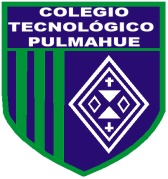 Coordinación Académica                                                         GUÍA DE APRENDIZAJE MÚSICA II  7°AÑO BÁSICONombre:……………………………………………………………………………….. Profesor: Yolanda M. García JofréObjetivo: Reconocer sentimientos, sensaciones e ideas al escuchar manifestaciones y obras musicales de Chile y el mundo, presentes en la tradición oral, escrita y popular.Gracias a la Vida
Gracias a la vida que me ha dado tanto
Me dio dos luceros que cuando los abro
Perfecto distingo lo negro del blanco
Y en el alto cielo su fondo estrellado
Y en las multitudes al hombre que yo amo.Gracias a la vida que me ha dado tanto
Me ha dado el oído que en todo su ancho
Graba noche y día grillos y canarios
Martillos, turbinas, ladridos, chubascos
Y la voz tan tierna de mi bien amado.Gracias a la vida que me ha dado tanto
Me ha dado la marcha de mis pies cansados
Con ellos anduve ciudades y charcos
Playas y desiertos, montañas y llanos
Y la casa tuya, tu calle y tu patio.Gracias a la vida que me ha dado tanto
Me dio el corazón que agita su marco
Cuando miro el fruto del cerebro humano
Cuando miro al bueno tan lejos del malo
Cuando miro el fondo de tus ojos clarosGracias a la vida que me ha dado tanto
Me ha dado la risa y me ha dado el llanto
Así y distingo dicha de quebranto
Los dos materiales que forman mi canto
Y el canto de ustedes que es el mismo canto
Y el canto de todos que es mi propio canto.Gracias a la vida que me ha dado tanto.ACTIVIDADES:Investiga el/la autor de esta maravillosa canción.Lee atentamente cada estrofa y escribe con tus palabras lo que creas o sientas que el/la autor expresa.Escribe una pequeña biografía de su autor(a). No más de 10 renglones.Busca una canción del folclore chileno que te identifique. Escribe su título, autor, temática (de qué habla) y el por qué la eliges. NOTA:Recuerda que canciones folclóricas, no necesariamente son sinónimo de antiguas y tradicionales, sino que utilizan instrumentos propios del folclore y se cantan en nuestro idioma, existen muchos grupos y solistas contemporáneos.